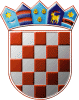 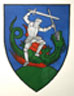         REPUBLIKA HRVATSKA       MEĐIMURSKA ŽUPANIJAOPĆINA SVETI JURAJ NA BREGU            OPĆINSKO VIJEĆEKLASA:023-06/20-01/06URBROJ:2109/16-03-20-1Pleškovec, 14. prosinca 2020.	Na temelju članka 23. i 57.  Poslovnika Općinskog vijeća Općine Sveti Juraj na Bregu („Službeni glasnik Međimurske županije“, broj 05/18.) a sukladno Uputi Ministarstva uprave KLASA:023-01/20-01/114, URBROJ:515-05-02-01/1-20-1 od 13.03.2020. godinesazivam22. SJEDNICU OPĆINSKOG VIJEĆA OPĆINE SVETI JURAJ NA BREGUza ponedjeljak 21. prosinca 2020. godine koja će se održati izjašnjavanjem članova Općinskog vijeća elektroničkim i pisanim putem u vremenu od 12.00 do 17.00 satiZa sjednicu predlažem sljedeći:D N E V N I    R E DUsvajanje zapisnika s 21. sjednice Općinskog vijeća Općine Sveti Juraj na  Bregu,Prijedlog I. izmjena i dopuna Proračuna Općine Sveti Juraj na Bregu za 2020. godinu i I. izmjena i dopuna Plana razvojnih programa za 2020. godinu,Prijedlog I. izmjene i dopune Programa javnih potreba u kulturi na području Općine Sveti Juraj na Bregu u 2020. godini,Prijedlog I. izmjene i dopune Programa javnih potreba u sportu na području Općine Sveti Juraj na Bregu u 2020. godinu,Prijedlog I. izmjena i dopuna Socijalnog programa Općine Sveti Juraj na Bregu za 2020. godinu,Prijedlog I. izmjena i dopuna Programa gradnje objekata i uređaja komunalne infrastrukture na području Općine Sveti Juraj na Bregu za 2020. godinu,Prijedlog I. izmjena i dopuna Programa održavanja komunalne infrastrukture u 2020. godini na području Općine Sveti Juraj na Bregu,Prijedlog Proračuna Općine Sveti Juraj na Bregu za 2021. godinu, Projekcije proračuna za 2022. i 2023. godinu Općine Sveti Juraj na Bregu i Plan razvojnih programa Općine Sveti Juraj na Bregu za razdoblje od 2021. – 2023. godine i Obrazloženje Proračuna Općine Sveti Juraj na Bregu za 2021. godinu i projekcija za 2022. i 2023. godinu,Prijedlog Odluke o izvršavanju Proračuna Općine Sveti Juraj na Bregu za 2021. godinu,Prijedlog Socijalnog Programa Općine Sveti Juraj na Bregu za 2021. godinu,Prijedlog Programa javnih potreba u sportu na području Općine Sveti Juraj na Bregu u 2021. godini,Prijedlog Programa javnih potreba u kulturi na području Općine Sveti Juraj na Bregu u 2021. godini,Prijedlog Programa održavanja komunalne infrastrukture u 2021. godini na području Općine Sveti Juraj na Bregu,Prijedlog Programa građenja komunalne infrastrukture na području Općine Sveti Juraj na Bregu za 2021. godinu,Prijedlog Analize stanja sustava civilne zaštite na području Općine Sveti Juraj na Bregu u 2020. godini,Prijedlog Odluke o raspoređivanju sredstava za redovito godišnje financiranje političkih stranaka u Općinskom vijeću Općine Sveti Juraj na Bregu u 2021. godini,Prijedlog Plana razvoja sustava civilne zaštite na području Općine Sveti Juraj na Bregu za 2021. godinu,Prijedlog Odluke o Planu, Programu i načinu upoznavanja stanovništva s opasnostima od požara,Prijedlog Odluke o korištenju prekoračenja po poslovnom računu Općine Sveti Juraj na Bregu,Prijedlog Programa korištenja sredstava naknade za zadržavanje nezakonito izgrađene zgrade u prostoru na području Općine Sveti Juraj na Bregu za 2021. godinu,Prijedlog Odluke o usvajanju Plana upravljanja imovinom u  vlasništvu Općine Sveti Juraj na Bregu za 2021. godinu,Prijedlog Odluke o prihvaćanju Procjene rizika od velikih nesreća za područje Općine Sveti Juraj na Bregu – Revizija I-10/2020,Prijedlog Odluke o prihvaćanju IV izmjena i dopuna Plana zaštite od požara i tehnološke eksplozije za Općinu Sveti Juraj na Bregu,Prijedlog Odluke o prihvaćanju IV izmjena i dopuna Procjene ugroženosti od požara i tehnološke eksplozije za Općinu Sveti Juraj na Bregu,Prijedlog Odluke o oslobođenju plaćanja obveze komunalnog doprinosa,Prijedlog Odluke o prihvaćanju Plana djelovanja u području prirodnih nepogoda u 2021. godini za područje Općine Sveti Juraj na Bregu,Prijedlog Odluke o pristupanju „Sporazumu gradonačelnika“ europskih gradova s ciljem smanjenja emisije CO2 za 40% do 2030. godine angažmanom u projektima energetske učinkovitosti i korištenja obnovljivih izvora energije.Slijedom činjenice proglašene epidemije na području Republike Hrvatske te utvrđenih mjera ograničavanja društvenih okupljanja i socijalnog distanciranja, Ministarstvo uprave izdalo je Uputu jedinicama lokalne i područne (regionalne) samouprave vezano uz održavanje sjednica predstavničkih tijela.U trenutnoj situaciji u  kojoj je  potrebno  poduzimati efikasne  mjere radi sprječavanja širenja koronavirusa i umanjivanja posljedica njegova širenja, rad predstavničkih tijela jedinica mora biti prilagođen.
Održavanje  sjednice  predstavničkog tijela  izjašnjavanjem   pisanim  putem i  putem e-maila   prema navedenoj Uputi  Ministarstva uprave smatra se  prihvatljivom.Sukladno tome, izjašnjavanje o točkama dnevnog reda 22. sjednice održat će se elektroničkim putem na e-mail: nacelnik@svetijurajnabregu.hr i pisanim putem.Molim vijećnike da obvezno budu nazočni sjednici, a eventualni izostanak opravdaju na telefon 098/473 829 općinskom načelniku Anđelku Nagrajsalović. S osobitim poštovanjem,                                                                                                                      PREDSJEDNIK                                                                                                                      Općinskog vijeća                                                                                                                      Anđelko Kovačić                                                                                                            